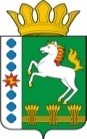 КОНТРОЛЬНО-СЧЕТНЫЙ ОРГАН ШАРЫПОВСКОГО РАЙОНАКрасноярского краяЗаключениена проект Постановления администрации Шарыповского района «О внесении изменений в Постановление администрации Шарыповского района от 30.10.2013 № 839-п «Об утверждении муниципальной программы Щарыповского района «Защита населения от чрезвычайных ситуаций природного и техногенного характера, пожаров и происшествий на водных объектах и снижение рисков их возникновения на территории Шарыповского района (в ред. от 29.11.2017 № 788-п)29 января 2018 год 								№ 01Настоящее экспертное заключение подготовлено Контрольно – счетным органом Шарыповского района на основании ст. 157 Бюджетного  кодекса Российской Федерации, ст. 9 Федерального закона от 07.02.2011 № 6-ФЗ «Об общих принципах организации и деятельности контрольно – счетных органов субъектов Российской Федерации и муниципальных образований», ст. 15 Решения Шарыповского районного Совета депутатов от 20.09.2012 № 31/289р «О внесении изменений и дополнений в Решение Шарыповского районного Совета депутатов от 21.06.2012 № 28/272р «О создании Контрольно – счетного органа Шарыповского района» в ред. от 20.03.2014 № 46/536р, от 25.09.2014 № 51/573р, от 26.02.2015 № 56/671р).Представленный на экспертизу проект Постановления администрации Шарыповского района «О внесении изменений в Постановление администрации Шарыповского района от 30.10.2013 № 839-п «Об утверждении муниципальной программы «Защита населения от чрезвычайных ситуаций природного и техногенного характера, пожаров и происшествий на водных объектах и снижение рисков их возникновения на территории Шарыповского района»  (в ред. от 29.11.2017 № 788-п) направлен в Контрольно – счетный орган Шарыповского района 29 января 2018 года, разработчиком данного проекта Постановления является администрация Шарыповского района.Основанием для разработки муниципальной программы являются:- статья 179 Бюджетного кодекса Российской Федерации;- постановление администрации Шарыповского района от 30.07.2013 №540-п «Об утверждении Порядка принятия решений о разработке  муниципальных программ Шарыповского района, их формировании и реализации» (в ред. от 29.06.2015 № 407-п, от 05.12.2016 № 535-п);- распоряжение администрации Шарыповского района от 02.08.2013  № 258-р «Об утверждении перечня муниципальных программ Шарыповского района» (в ред. от 29.07.2014 № 293а-р, от 17.06.2016 № 235-р, от 01.08.2017 № 283-р).Ответственный исполнитель муниципальной программы администрация Шарыповского района.Целью Программы является обеспечение эффективной деятельности и управление в системе гражданской обороны, защиты населения и территорий от чрезвычайных ситуаций, обеспечение пожарной  безопасности и безопасности людей на водных объектах.Мероприятие проведено 29 января 2018 года.В ходе подготовки заключения Контрольно – счетным органом Шарыповского района были проанализированы следующие материалы:- проект Постановления администрации Шарыповского района «О внесении изменений в Постановление администрации Шарыповского района от 30.10.2013 № 839-п «Об утверждении муниципальной программы «Защита населения от чрезвычайных ситуаций природного и техногенного характера, пожаров и происшествий на водных объектах и снижение рисков их возникновения на территории Шарыповского района» (в ред. от 29.11.2017 № 788-п);-  паспорт муниципальной программы «Защита населения от чрезвычайных ситуаций природного и техногенного характера, пожаров и происшествий на водных объектах и снижение рисков их возникновения на территории Шарыповского района».Рассмотрев представленные материалы к проекту Постановления от 27.03.2014 № 189-п «О внесении изменений в постановление администрации Шарыповского района от 30.10.2013 № 839-п «Об утверждении муниципальной программы «Защита населения от чрезвычайных ситуаций природного и техногенного характера, пожаров и происшествий на водных объектах и снижение рисков их возникновения на территории Шарыповского района» (в ред. от 29.11.2017 № 788-п)  установлено следующее:В соответствии с проектом паспорта Программы происходит изменение по строке (пункту) «Ресурсное обеспечение муниципальной программы», после внесения изменений строка  будет читаться. После внесения изменений строка будет читаться:Перераспределение бюджетных ассигнований с мероприятия 1.1. «Руководство и управление в сфере установленных функций и полномочий, осуществляемых казенными учреждениями» на мероприятие 1.2. «Частичное финансирование (возмещение) расходов на содержание единых дежурно – диспетчерских служб за счет средств районного бюджета» в сумме 220,00 руб. с целью соблюдения софинансирования субсидии из краевого бюджета в размере 0,1% от суммы субсидии. При проверке правильности планирования и составления проекта Постановления  нарушений не установлено.На основании выше изложенного Контрольно – счетный орган Шарыповского района предлагает принять проект Постановления администрации Шарыповского района «О внесении изменений в Постановление администрации Шарыповского района от 30.10.2013 № 839-п «Об утверждении муниципальной программы «Защита населения от чрезвычайных ситуаций природного и техногенного характера, пожаров и происшествий на водных объектах и снижение рисков их возникновения на территории Шарыповского района»  (в ред. от 29.11.2017 № 788-п).Председатель Контрольно – счетного органа						Г.В. СавчукАудитор Контрольно – счетного органа						И.В. ШмидтОбъемы и источники финансирования муниципальной программыПредыдущая редакция Предлагаемая редакция (проект Постановления)Объемы и источники финансирования муниципальной программыОбщий объем бюджетных ассигнований на реализацию муниципальной программы составит 28 671 965,30 руб., в том числе по годам:2014 год – 3 767 025,59 руб.;2015 год – 3 822 984,71 руб.;2016 год – 3 610 460,00 руб.;2017 год – 6 464 660,00 руб.;2018 год -  3 668 945,00 руб.;2019 год – 3 668 945,00 руб.;2020 год – 3 668 945,00 руб.за счет краевого бюджета 4 295 600,00 руб., из них:2014 год – 0,00 руб.;2015 год – 0,00 руб.;2016 год – 825 900,00 руб.;2017 год – 3 469 700,00 руб.;2018 год -  0,00 руб.;2019 год – 0,00 руб.;2020 год – 0,00 руб.Районный бюджет в сумме 24 376 365,30 руб., из них:2014 год – 3 767 025,59 руб.;2015 год – 3 822 984,71 руб.;2016 год – 2 784 560,00 руб.;2017 год – 2 994 960,00 руб.;2018 год -  3 668 945,00 руб.;2019 год – 3 668 945,00 руб.;2020 год – 3 668 945,00 руб.Общий объем бюджетных ассигнований на реализацию муниципальной программы составит 28 671 965,30 руб., в том числе по годам:2014 год – 3 767 025,59 руб.;2015 год – 3 822 984,71 руб.;2016 год – 3 610 460,00 руб.;2017 год – 6 464 660,00 руб.;2018 год -  3 668 945,00 руб.;2019 год – 3 668 945,00 руб.;2020 год – 3 668 945,00 руб.за счет краевого бюджета 4 295 600,00 руб., из них:2014 год – 0,00 руб.;2015 год – 0,00 руб.;2016 год – 825 900,00 руб.;2017 год – 3 469 700,00 руб.;2018 год -  0,00 руб.;2019 год – 0,00 руб.;2020 год – 0,00 руб.Районный бюджет в сумме 24 376 365,30 руб., из них:2014 год – 3 767 025,59 руб.;2015 год – 3 822 984,71 руб.;2016 год – 2 784 560,00 руб.;2017 год – 2 994 960,00 руб.;2018 год -  3 668 945,00 руб.;2019 год – 3 668 945,00 руб.;2020 год – 3 668 945,00 руб.